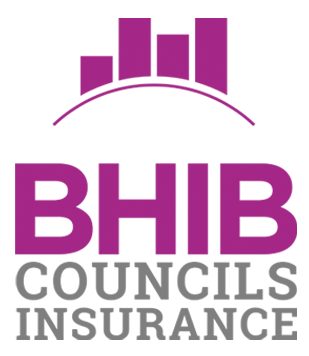 Brokers Certificate of Public and Products Liability InsuranceName and Address of InsuredAshwellthorpe and Fundenhall PC86 Vanguard ChaseNorwichNorfolkNR5 0UHInsurersAviva Insurance Ltd, Pitheavlis, Perth PH2 0NHPolicy NumberLCO02965Period of InsuranceFrom: 30 May 2023To: 29 May 2024In our capacity as Insurance Brokers we hereby certify that the above named are currently insured for the above period.The limits of indemnity currently provided are as follows:Public and Products Liability£10,000,000 any one incident (or in total during any one period of insurance in relation to Products Liability)The cover provided is in accordance with the terms and conditions agreed with the insurer. Details can be provided onrequest. The information provided is accurate at the date of any alterations.issue. No obligation is imposed on the Broker to advise ofBroker DetailsBHIB Insurance BrokersAGM House, 3 Barton Close, Grove Park, Enderby, Leicester LE19 1SJSigned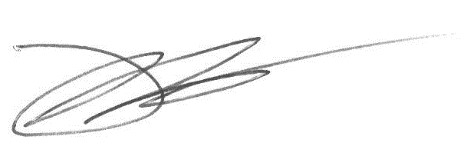 NameKevin Richards – Cert CII – Head of Technical BrokingDate of Issue30 May 2023